The Multi-schools meeting notes ColchesterVenue: St Michael’s Primary School ColchesterDate & Time: 8th February 2024 10am -11:30amChair: Kayleigh AttendingHost St Micheals Earls ColneNeecaLawfordHeathlandsHazlemereThank you to everyone attending the Colchester Primary MSC meeting, the young people shared lots of great ideas on our agenda items. Below are the notes taken. Introductions were made a movement break was had. PovertySecond hand uniformFundraisingMoneyFood banksDonationsBreakfast CharitySale of unused clothesGive food that has been left over from lunchHarvest donationsAfter school clubsBooks Cake sale CommunityCare packagesCompetitions and giveawayVote National Curriculum HistorySend and disabilities. Swimming4 days of lesson one day of socialising Class petLife skillsElectronicsGlobal warmingFirst aidSelf esteemHow to relaxBuildingPractical skillsNatureCookingSlow downTimeChoicesProperty/ moneyAnimalsInstruments – musicLitter pickingSpeech and languageSign languageBoard Games Game of life Snakes and laddersChessCluedoOutsmartedMonopolyUnoUno flipD&DTwisterArticulateGo fishBop itGuess whoJenga4 in a rowMR and MRsBack gammonTrivial pursuitRummyDrafts Top trumpsDumb ways to dieSpin the wheelMouse trap Exploding KittensTreasure island DobbleLegoGiraffes and scarfsTreasure IslandTacos and cheeseStar of the meeting Noah from Earls colne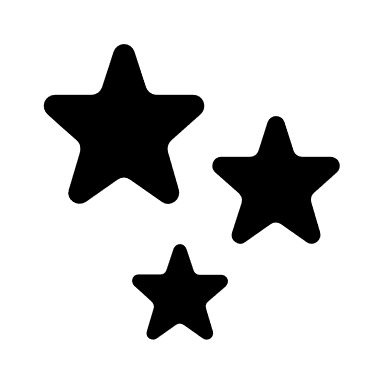 1 02 53 2041152627108198104111124135140